Особый интерес в настоящее время к системе  развивающего обучения Д.Б.Эльконина-В.В.Давыдова связан прежде всего с тем, что она практически полностью отвечает Концепции модернизации российского образования, принятой Правительством РФ, стандартам второго поколения, цели и задачи которых  соответствуют целям и задачам развивающего обучения.Стратегической целью развивающего обучения является воспитание личности ребенка как субъекта жизнедеятельности. В самом общем смысле быть субъектом – значит быть хозяином своей деятельности, своей жизни: ставить цели, решать задачи, отвечать за результаты. Главное средство субъекта – умение учиться, т.е. учить себя.В  разработке представлены фрагменты  занятий открытия нового материала на уроках  математики разных ступеней обучения системы Д.Б.Эльконина-В.В.Давыдова, чтобы  помочь овладеть типологией уроков в системе развивающего обучения. Представленные рекомендации дают возможность создать урок деятельностным, формирующим субъектные отношения учащихся, создать условия для мотивации мыслительной деятельности школьника. Придерживаясь предложенных этапов, каждый учитель в любой системе обучения способен создать условия для формирования и воспитания личности, т.к. каждый этап учитывает психологические особенности данного возраста, основные требования стандарта нового поколения (формирование компетенций), наличие возможных  материально-технических условийУчебное занятие открытия нового материала№ п/пКлассТемаСитуация успехаСитуация разрываУчебная задачаПлан выхода из затруднения15Математика:Сложение и вычитание смешанных чиселВыделите целую часть из числа: , , ….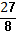 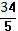 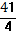 Представьте число в виде неправильной дроби: , , …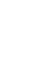 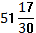 Выполните действие:  + ;  - ….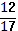 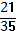 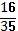 Решите задачу.Задача № 1Пятачок принес для Вини- пуха два бочонка  с медом. Масса одного  бочонка 5  кг, а масса  второго кг.  Сколько меда было в двух бочонках? Учитель демонстрирует задачу,  создает  для учеников проблемную ситуацию,  вызывающую у них затруднения и  формирующую потребность обсуждения.Учитель задает вопрос: «Можно ли подобным образом  произвести вычитание двух смешанных чисел?»Организует решение задачи № 2:Длина удава   м и он длиннее своей  бабушки на 2  м. Какова длина бабушки удава?Учащиеся обсуждают и анализируют условие задачи и приходят к выводу, что они не могут решить ее, так как еще не умеют  складывать смешанные числа.Учащиеся формулируют  цель – научиться складывать смешанные числа.Учащиеся формулируют  цель – научиться вычитать смешанные числа.Учащиеся самостоятельно изучают решение задачи (по учебнику), анализируют, высказывают свое мнение (работа в парах), делают вывод о  том, каким образом можно выполнить сложение двух смешанных чисел.Устно решают задачу с учителем, самостоятельно формулируют правило.Обсуждают, высказывают свое мнение.Самостоятельно формулируют правило.26Математика:Перевод обыкновенной  дроби в десятичнуюВнимательно прослушайте начатые мной предложения и попытайтесь самостоятельно продолжить их: 1. Существуют две различные формы представления дробных чисел, это… (десятичные и обыкновенные дроби). 2. Я считаю, что дроби   и    (равны). 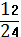  3. Я смогу найти значения выражений : 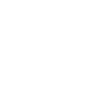   + ;  0,5 + 7,126 если (числа, входящие в выражение, будут записаны в одной форме)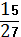 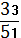 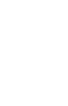 Все ли дроби можно привести  к знаменателю 10, 100, 1000: ,1 ,12 , .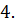 (Каждой группе выдается лист  с текстом  предложений, куда необходимо вставить продолжения предложений).Можно ли дробь  привести к знаменателю 10? ( да,  = ), а дробь  к знаменателю 100? (да,  = ),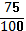 Верно ли, что  = 0,2;    = 0, 75?Учитель создает  для учеников проблемную ситуацию,  вызывающую у них затруднения и  формирующую потребность обсуждения.Учащиеся обсуждают, анализируют задание и приходят к выводу, что они не могут решить его, так как еще не умеют переводить обыкновенную дробь в десятичную. Учащиеся формулируют  цель: научиться  переводить обыкновенную дробь в десятичную; Понять, какую обыкновенную дробь можно перевести в десятичную, какую несократимую обыкновенную дробь нельзя представить в виде десятичнойУчащиеся в парах изучают равенство, анализируют, выдвигают гипотезы, высказывают свое мнение, делают вывод о  том, каким образом можно перевести обыкновенную дробь в десятичную: 2 способа – деление числителя на знаменатель (  = 4:5 = 0,8) или приведение дроби к знаменателю10; 100; 1000 и т.д. (  =  =  = 0,8).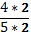 Каждая пара  получает задание,  затем выносят общее решение, формулируют определённый вывод. Карточка 1Переведи обыкновенную дробь в десятичную: , , , Карточка 2Переведи обыкновенную дробь в десятичную: , , , 37Алгебра:Вынесение общего множителя за скобкиУкажите рациональный способ вычисления значения выражения, а результат покажите с помощью сигнальной карточки:а) 23*27 – 23*17 = 23*(27-17) = 27*10=270;
б) 5,6*3,4 + 5,6*6,6 = 5,6*(3,4+6,6) = 5,6 * 10=56.Какое свойство действий над числами вы применили? (Ответ: распределительное свойство умножения относительно вычитания (сложения)).Как еще называют такое тождественное преобразование? (Ответы: вынесение общего множителя за скобки; разложение на множители; представление выражения в виде произведения).Выполните тест. Ответ покажите с помощью сигнальной карточки.I.Среди данных выражений укажите подобные слагаемые:
А. 4,5х;  В. ху;  С. 8ху;  Д. 5
Варианты ответов: 1. А, Д         2. В,С              3. А.С           4. В,Д (Ответ: 2)II. Укажите общий множитель в выражении: 7х3 - 21 ху
А. 7    В. х   С. 7у   Д. 7х
Варианты ответов: 1. А     2. В     3. С    4. Д(Ответ : 4)Вынесите общий множитель за скобки( 7х* (х2 – 3у)).Учитель: разложение на множители часто применяется при нахождении значений выражений;разложение на множители часто применяется при решении уравнений с одной переменнойСформулировать алгоритм определения общего множителя в многочлене.Научиться выполнять разложение многочлена на множители.Применять разложения многочлена на множители на практике.Учащиеся анализируют, высказывают свое мнение, делают вывод о  том, каким образом можно вынести общий множитель за скобки.Выводят алгоритм вынесения общего множителя за скобки. Выполняют задание из учебника и проводят взаимопроверку в парах№ 657 (а – е). Разложить на множители.а) 7ах +7вх = 7х*(а + в); 
б) 3ву – 6в = 3в* (у – 2);
в) -5mn + 5n = 5n * ( -m + 1);
г) 3a + 9ab = 3a * ( 1 + 3b);
д) 5у² - 15у = 5у * ( у – 3);
е) 3х + 6х² = 3х *( 1 + 2х).660 (а). Найти значение выражения 3,28 х - х²            при х = 2,28. (фронтальная работа)Решение задания № 661 (а) сопровождается демонстрацией с помощью проектора, далее идёт самостоятельная работа в парах постоянного состава со взаимопроверкой,Решить уравнение.а) х² +8х = 0. б) 5х - х²= 0. в) 6у² - 30у =0. 48Геометрия:Перпендикуляр и наклоннаяВОПРОСЫ:Дать определение двум перпендикулярным прямым.Дать определение прямой, перпендикулярной плоскости.Сформулируйте признак перпендикулярности прямой и плоскости.Верно ли утверждение: «Прямая перпендикулярна плоскости, если она перпендикулярна двум прямым, лежащим в этой плоскости»?Три луча ОМ, ON, OK попарно перпендикулярны. Как расположен луч ОК по отношению к плоскости , определенной остальными двумя лучами?Через вершину В прямоугольника АВСD проведена прямая ВК, перпендикулярная его плоскости. Как расположена прямая АВ к плоскости КВС?Закончите предложение:Если плоскость перпендикулярна одной из двух параллельных прямых,……………Две прямые, перпендикулярные одной плоскости,………. Что можно сказать о трёх прямых, перпендикулярных одной плоскости?  О четырёх?Почему отвес параллелен вертикальной стене, если при выполнении строительных работ не допущен брак?Повторение планиметрического материала.	ВОПРОСЫ:1.Сколько перпендикуляров можно провести через данную точку к данной прямой?2.Если в прямой из одной точки проведены перпендикуляр и наклонные: Что больше: наклонная или перпендикуляр?3.Если наклонные равны, что можно, что можно сказать о их проекциях? 4.Если проекции у наклонных неодинаковы: которая наклонная будет больше?Сформировать понятие перпендикуляра и наклонной, проекции наклонной, расстояния между точкой и плоскостью; научиться применять свойства наклонных.Вводятся определения перпендикуляра, наклонной и её проекции.Примеры материальных моделей перпендикуляров к плоскости: столб, телевизионная вышка перпендикулярны плоскости горизонта; перпендикулярно этой плоскости забивают сваи, бурят скважины, проходят шахтные стволы, запускают космические корабли. Только набрав нужную высоту, ракета отклоняется в нужном направлении.Введение расстояния от данной точки до плоскостиНаклонная , её проекция и перпендикуляр образуют прямоугольный треугольник и длины этих отрезков по теореме Пифагора связаны соотношением:     AC=AB + CB.59Алгебра:Формула n-го члена прогрессии1.На доске даны последовательности чисел, найдите закономерности:1) 1,3,5,7,9…          (d = 2)2) 5,8,11,14….        (d = 3)3) -1, -2, -3, -4…..   (d = -1)4) -2, -4, -6, -8….    (d = -2)5) 1,2,4,8….             (q =2) 6) 5,15,45,135….     (q =3)7) 1;  0,1;  0,001;  0,0001…    (q =0.1)8) 1, , , …    (q = )  Какую закономерность вы заметили при решении заданий? (В первых четырех заданиях – каждое последующее число на n  больше предыдущего; с 5-8 задание помножали на n). Такие последовательности можно поделить на 2 группы – арифметическая прогрессия и геометрическая прогрессия.Решение банковских задач: Например: предприниматель взял в банке кредит на сумму 500000р под 15% годовых. Какую сумму должен вернуть предприниматель банку через 3 года?Решение экологических задачНапример:Гидра размножается почкованием, причем при каждом делении получается 5 новых особей. Какое количество делений необходимо для получения 625 особей?Решение технических задачНапример:Тело в первую секунду движения прошло 7м, а за каждую следующую секунду – на 3м больше, чем за предыдущую. Какое расстояние тело прошло за восьмую секунду?Различать прогрессии;  Вывести  формулу n-го члена арифметической и геометрической прогрессии; научиться применять полученные формулы при решении задач.
Выводят формулы нахождения разности (d) и знаменателя (q); формулы нахождения n-го члена прогрессии. Решение задач из сборника задач по ОГЭ 